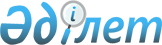 "Жарнама обьектілері бойынша ай сайынғы базалық төлемақы мөлшерлемелерінің мөлшерін арттыру туралы" Қызылорда облыстық мәслихатының 2015 жылғы 16 қыркүйектегі № 302 шешімінің күшін жою туралыҚызылорда облыстық мәслихатының 2018 жылғы 1 маусымдағы № 210 шешімі. Қызылорда облысының Әділет департаментінде 2018 жылғы 13 маусымда № 6318 болып тіркелді
      "Құқықтық актілер туралы" Қазақстан Республикасының 2016 жылғы 6 сәуірдегі Заңының 50-бабына сәйкес Қызылорда облыстық мәслихаты ШЕШІМ ҚАБЫЛДАДЫ:
      1. "Жарнама обьектілері бойынша ай сайынғы базалық төлемақы мөлшерлемелерінің мөлшерін арттыру туралы" Қызылорда облыстық мәслихатының 2015 жылғы 16 қыркүйектегі № 302 (нормативтік құқықтық актілердің мемлекеттік тіркеу Тізілімінде 5194 нөмірімен тіркелген, 2015 жылғы 31 қазанда "Сыр бойы" және "Кызылординские вести" газеттерінде, 2015 жылғы 10 қарашада "Әділет" ақпараттық-құқықтық жүйесінде жарияланған) шешімінің күші жойылды деп танылсын.
      2. Осы шешім алғашқы ресми жарияланған күнінен кейін күнтізбелік он күн өткен соң қолданысқа енгізіледі.
					© 2012. Қазақстан Республикасы Әділет министрлігінің «Қазақстан Республикасының Заңнама және құқықтық ақпарат институты» ШЖҚ РМК
				
      Қызылорда облыстық мәслихатының
кезектен тыс 20-сессиясының төрағасы

К. Үйреков

      Қызылорда облыстық
мәслихатының хатшысы

Н. Байқадамов
